Smlouva o spoluprácia) Agentura, vykonávající práva výkonných umělců, jejichž umělecké výkony jsou vytvářeny a veřejně provozovány: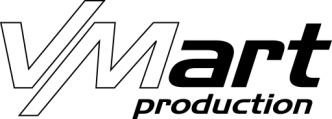 VM ART production, s. r. o. zastoupena jednatelem Michalem Kindlemzapsáno u Městského soudu v Praze, oddíl C, vložka 277570Duškova 1041/20, Praha 5, 150 00IČO: 06178138DIČ: CZ06178138ab) Pořadatel: Městské kulturní střediskoMírová 83138601 Strakonice IČO: 00367869DIČ: CZ00367869uzavírají smlouvu o spolupráci na uspořádání pořadu: Lucie Bílá, RecitálKoncertní recitál několikanásobné zlaté slaviceMísto: Hrad Strakonice, StrakoniceDatum konání a čas: 19. 8. 2022 od 20.00Délka pořadu: 100 min bez přestávkyObě strany se dohodly na uspořádání tohoto pořadu a to tak, že:Pořadatel zajistí ve vlastní režii:Přípravu areálu, který bude postaven na sezení /max. kapacitu areálu od 10.00 do 2.00 hod vč. úklidu po akciDistribuci a prodej vstupenek: 690,- Kč / předprodej, 790,- Kč / v den konání akceZahájení předprodeje od: 1. 4. 2022Předprodej bude probíhat zde: www.meks-st.cz  Slevy: není možné poskytovat jakékoliv slevy vyjma 10 ks ZTP/P Rezervace vstupenek: platí 5 pracovních dní, poté jdou rezervované vstupenky znovu do prodejePokladna: zajištění prodeje vstupenek v den konání akce dvě hodiny před začátkemPropagaci pořadu: v místě konání a okolí: zařazením do standardního reklamního portfolia, dostatečným vylepením všech poskytnutých plakátů na svých a pronajatých reklamních plochách, výrobou přelepek na plakáty, anotací a upoutávkou v měsíčním kulturním přehledu, v nabídkovém letáku, prezentací na svých webových a facebook stránkách, umístěním billboardu na viditelném místě na budově - pokud je to možné, rozesláním pozvánky firmám a jiným organizacím v okolí, prezentací v místních sdělovacích prostředcích formou tiskových zpráv, rozhovorů aj…Přístup do prostor: otevření areálu a všech přístupových cest od 10.00 (10 hodin předem)Pomocníci: 10 hodin před začátkem produkce a bezprostředně po jejím konci, budou k dispozici: místní technik, osvětlovač a čtyři pomocníci na pomoc se stavbou scény (platí i po skončení pořadu), technik Lucie Bílá: +420 720 947 231, technik zastřešení: +420 737 985 984Služby: 10 hodin před začátkem produkce a bezprostředně po jejím konci budou technikům VM ART k dispozici: místní technik a správce areálu (platí i po skončení pořadu), technik VM ART: +420 608 707 650Blokace míst pro techniku: 9 míst (5+4) v akustickém středu areálu ve 2/3. V prostorách bez pevné elevace lze umístit zvukovou režii i do uličky – bez blokace místBlokace míst pro follow spot: prostor 2 x 1 m v zadní části hledištěElektřina: 3 x 400 V / 2x 32 A / 1x 63 A v dosahu 10 m od jevištěToalety pro veřejnost: zajištění pevných či mobilních toalet pro veřejnost v dostatečném počtu vč. zajištění jejich úklidu během akce a průběžného doplňování hygienických potřebParkování: vozů účinkujících a produkce – 2x nákladní automobil, 5x osobní vůzPořadatelská služba: zajištění dostatečné pořadatelské, zdravotní a hasičské služby min. hodinu před koncertem, v průběhu a hodinu po jeho ukončeníNapuštění kubíkových nádrží: ve 12.00 v den konání akce prosíme o napuštění 8 ks kubíkových nádrží z důvodů ukotvení pódia místní hasičskou jednotkou. Platí za předpokladu, že nelze kotvit jiným způsobem.Šatna: 2 šatny v blízkosti pódia se židlemi, stolem, zrcadlem, teplou vodou, připojením do elektřiny, samostatnou toaletou, do šatny prosíme připravit jeden divadelní štendr a čtyři kartony neperlivých vod 0,5lMerchandising: umístění krytého stanu 6 x 3 m u vchodu vč. osvětlení na prodej CD, DVD, knih a zpěvníků. Do stanu prosíme umístit dva větší stoly a tři židle.VM ART production, s. r. o. zajistí ve vlastní režii:Vystoupení: zpěvačky Lucie Bílé za doprovodu Petra Maláska  Technické zajištění pořadu: včetně profesionální zvukové a světelné aparaturyZastřešení pořadu: včetně stavby pódia o min. rozměrech 8 x 6 mDopravu a ubytování: umělce a jeho doprovoduPlakáty, fotky a anotaci k pořadu tak, aby mohla být provedena včasná reklamní kampaňObčerstvení: pro skupinu a managementPoplatky: OSAFinanční dohoda o uskutečněném pořadu:Smluvní podíl za uskutečněný pořad je 90 % z celkové tržby za prodané vstupenky včetně DPH pro VM ART production a 10 % včetně DPH pro Pořadatele. Splatnost do druhého dne od konání akce na základě vystavené faktury od VM ART production převodem na její účet se zasláním kompletního vyúčtování z akce na mail: ucetni@vm-art.czNutné podmínky pro uskutečnění pořadu:1. V určenou hodinu a v den zahájení předprodeje musí být k dispozici celá kapacita sálu!2. Lidé ve městě musí být alespoň 3–5 dní před zahájením předprodeje přesně informování o jeho podmínkách3. Propagace akce musí začít v dostatečném předstihu před jejím konáním, a to nejpozději 8 týdnů před akcí!!!4. Při produkci platí zákaz fotografování a pořizování audiovizuálních záznamů bez povolení VM ART production s. r. o.      O této skutečnosti je partner povinen informovat návštěvníky formou informačních vývěsek nebo audio spotu. 5. Produkce nesmí být součástí: festivalu, přehlídky, jakékoli propagace firmy nebo produktu, politické strany a nikde v sále nesmí být vyvěšena reklamní loga partnerů bez ústní dohody s VM ART production s. r. o.Nebudou - li tyto podmínky dodrženy, může VM ART production pořad bez udání důvodů zrušit !!!Odstoupit od této smlouvy je možné pouze z důvodu zásahu vyšší moci nebo lékařem potvrzené nemoci umělce. Odstoupí-li jedna ze smluvních stran od této smlouvy bez udání důvodů v termínu kratším než 2 měsíce před datem konání pořadu, uhradí druhé straně veškeré vzniklé náklady, či poskytne jiný náhradní termín možného konání.Tato smlouva byla uzavřena na základě svobodné a vážné vůle, srozumitelně a určitě.Agentura                                                                                                     Pořadatel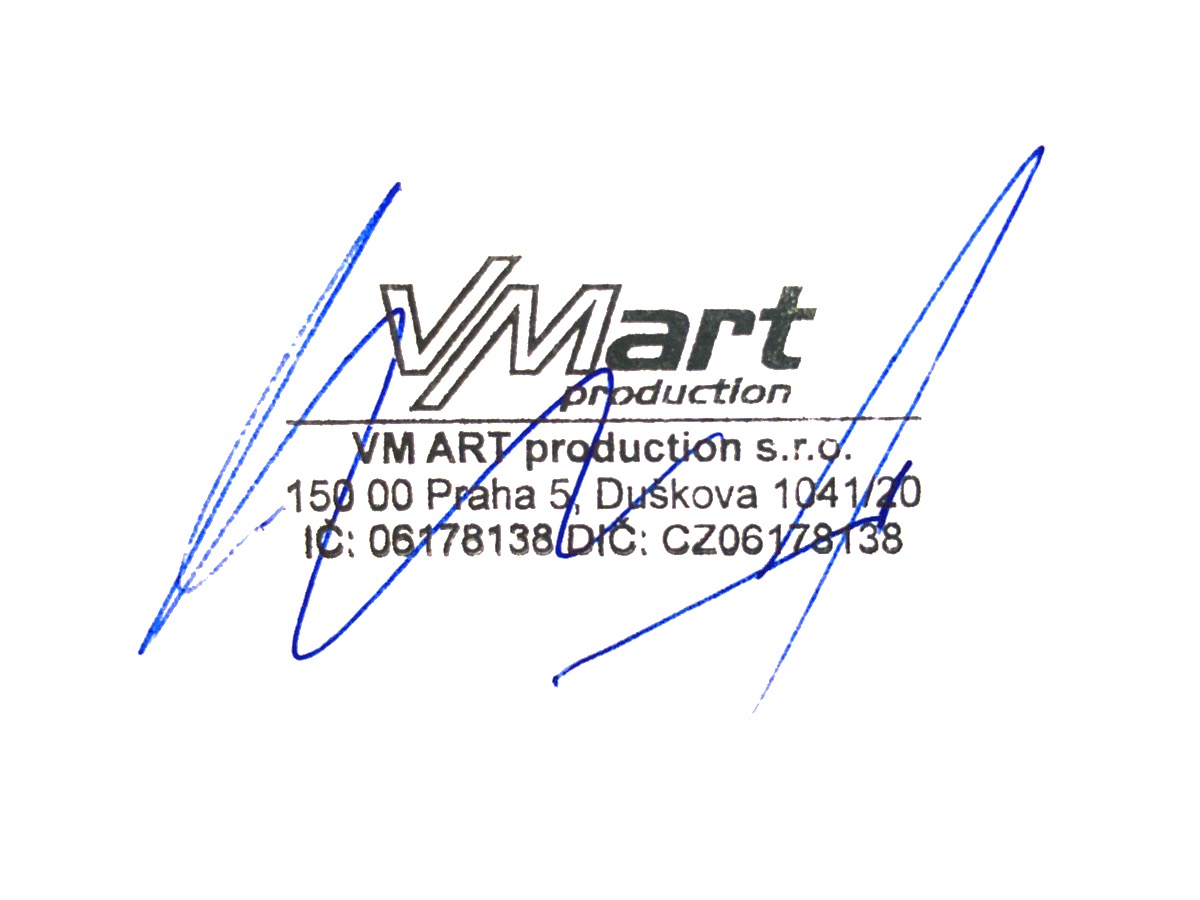 